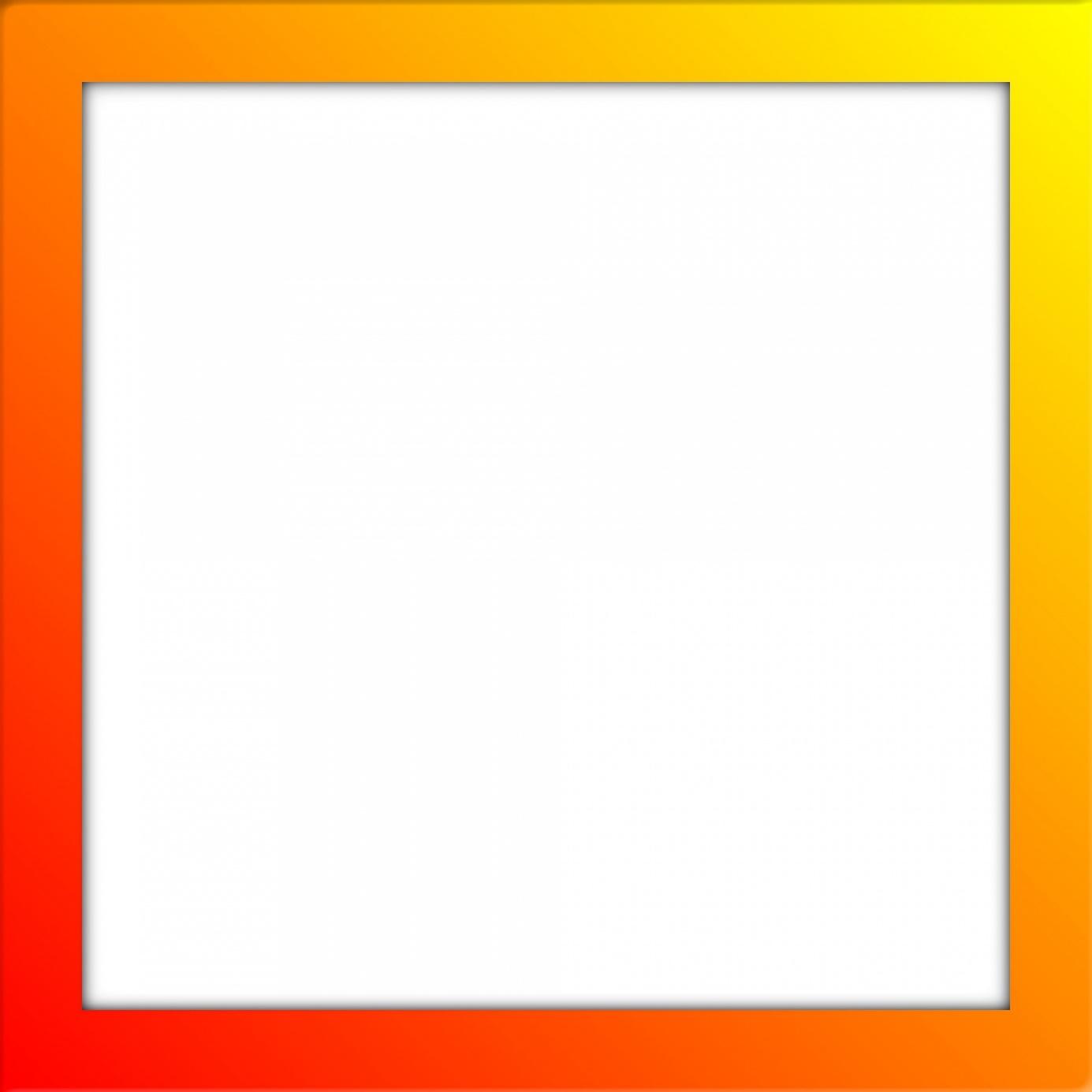 EDITAL Nº 002 de 26 de setembro de 2022PROCESSO DE SELEÇÃO SIMPLIFICADA INTERNA PARA PROVIMENTO DA FUNÇÃO DE GESTOR ESCOLARPontos que devem ser observados para a apresentação:As apresentações devem ter duração máxima de 15 minutos. Reservamos 5 minutos entre um candidato e outro para deliberação da banca.O candidato deverá preparar sua apresentação com slides, levar em dispositivo pen drive.Não há modelo .ppt de apresentação padrão, o candidato poderá apresentar como considerar conveniente.Os candidatos que pleiteiam vagas destinadas a PcD devem apresentar o laudo com cópia para a banca examinadora.Os candidatos que pleiteiam vagas destinadas a negros devem apresentar autodeclaração de negro para a banca examinadora.Os candidatos convocados deverão comparecer ao prédio da CPL, localizada na Rua Siqueira Campos, nº 56, Santo Antônio, Garanhuns – PE (em frente à Secretaria Municipal de Educação de Garanhuns).ConvocadosNOME COMPLETOCPFDataHorárioADELMO LEANDRO DIAS SILVA***.***.334-9301/12/202208:00ALENILSA PEREIRA BATISTA DE MÉLO***.***.674-9001/12/202208:20ALEXANDRE JOSÉ CAVALCANTI PESSOA***.***.1.8-2601/12/202208:40ALMIR ROGÉRIO SOUZA DA SILVA***.***.134-8501/12/202209:00ANA CLÁUDIA ARAÚJO GOMES***.***.7.3-7201/12/202209:20ANDRÉA FERNANDA ARAÚJO DE CARVALHO***.***.974-5401/12/202209:40ANDREIA MARIA DA SILVA***.***.924-5301/12/202210:00CREUZA JACINTO ALVES TELES***.***.704-1301/12/202210:20DULCINÉIA PIMENTEL SEVERO***.***.974-7501/12/202210:40ERIKA MIRANDA ALVES***.***.30-3001/12/202211:00ERIVALDO VIEIRA DA SILVA***.***.534-9401/12/202211:20GECIANE MARIA FERREIRA DOS SANTOS***.***.774-0201/12/202211:40GEOVANE DOS SANTOS BARBOSA***.***.674-7601/12/202213:00IAKSON SILV CARVALHO VILELA***.***.894-0801/12/202213:20IVANISE BEZERRA DE LIMA ***.***.444-9401/12/202213:40JADSON FERREIRA DA SILVA***.***.6.7-0301/12/202214:00JOELMA PEREIRA COSTA ***.***.624-1501/12/202214:20JOSÉ MESSIAS PINTO DOS SANTOS ***.***.314-9701/12/202214:40JUCELIA PATRICIA BEZERRA OLIVEIRA***.***.994-8801/12/202215:00JUCIANE BERNARDO DA SILVA***.***.4.0-1401/12/202215:20KAUELY DE ALMEIDA MOTA***.***.524-6201/12/202215:40LAENE ALVES PACHECO VAZ***.***.754-7101/12/202216:00LILIANE FERREIRA SOARES ***.***.9.1-4601/12/202216:20LUCIA VALERIA DE BARROS CARVALHO***.***.574-9701/12/202216:40LUCIANA GREGÓRIO DA SILVA***.***.2.5-5401/12/202217:00LUCICLEIDE FERREIRA DE LIMA***.***.354-7001/12/202217:20LUCICLEIDE SOARES SANTOS DE SIQUEIRA***.***.3.0-3401/12/202217:40MÁGILA NINE LEITE DE OLIVEIRA ***.***.224-1301/12/202218:00MARIA BETÂNIA ALVES DA COSTA MELO***.***.034-6801/12/202208:00MARIA JOSÉ FERREIRA DA SILVA***.***.034-4101/12/202208:20MARIA JOSENILDA SILVA VERONEZ***.***.184-7701/12/202208:40MARILENE VIEIRA DA SILVA***.***.744-0301/12/202209:00MICHELLE DE FREITAS MATOS***.***.364-0901/12/202209:20MIRIAN DE SOUZA SILVESTRE LESSA ***.***.024-7001/12/202209:40PAULA CAVALCANTE DE MELO***.***.9.4-5 01/12/202210:00RICARDO DE SIQUEIRA ALMEIDA***.***.584-7502/12/202210:20RIGELE PAES DOS SANTOS***.***.1.0-3002/12/202210:40ROBERTA FAUSTINO V. DE OLIVEIRA***.***.654-3402/12/202211:00SHEYLLA CORDEIRO AZEVEDO FEITOSA***.***.434-9102/12/202211:20SILVANIA DA SILVA LEITE***.***.3.3-7202/12/202211:40SIMONE LIMA DA SILVA ***.***.434-9502/12/202212:00SIMONE VANESSA DE MORAES CAVALCANTI***.***.904-1102/12/202212:20VERÔNICA ALVES DA COSTA***.***.024-0002/12/202212:40WDLÂNDIA KAROLINE DA SILVA***.***.624-6702/12/202213:00WILIANE SOARES SILVA MARIANO***.***.314-3202/12/202213:20